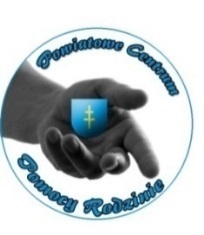 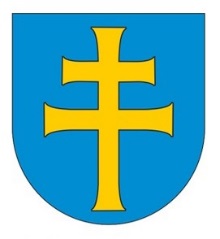 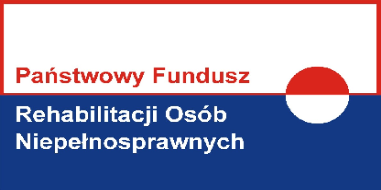                          Program finansowany ze środków PFRON               		           Powiat Kielecki                                                         Realizator programu Powiatowe Centrum Pomocy Rodzinie w KielcachPilotażowy program „Aktywny samorząd” Realizator programu: Powiat Kielecki / Powiatowe Centrum Pomocy Rodzinie w Kielcach Cele szczegółowe programu w 2017 roku: przygotowanie beneficjentów programu z zaburzeniami ruchu i percepcji wzrokowej do pełnienia różnych ról społecznych poprzez umożliwienie im włączenia się do tworzącego się społeczeństwa informacyjnego, przygotowanie beneficjentów programu do aktywizacji społecznej, zawodowej lub wsparcie w utrzymaniu zatrudnienia poprzez likwidację lub ograniczenie barier w poruszaniu się oraz barier transportowych,umożliwianie beneficjentom programu aktywizacji zawodowej poprzez zastosowanie elementów wspierających ich zatrudnienie, poprawa szans beneficjentów programu na rywalizację o zatrudnienie na otwartym rynku pracy poprzez podwyższanie kwalifikacji,wzrost kompetencji osób zaangażowanych w proces rehabilitacji osób niepełnosprawnych, pracowników lub pracujących na rzecz jednostek samorządu  terytorialnego lub organizacji pozarządowych.Program w 2017 roku obejmuje następujące formy wsparcia:Moduł I – likwidacja barier utrudniających aktywizację społeczną i zawodową, w tym: Obszar A - likwidacja bariery transportowej:Zadanie 1 - pomoc w zakupie i montażu oprzyrządowania do posiadanego samochodu,Zadanie 2 - pomoc w uzyskaniu prawa jazdy kategorii B,Obszar B - likwidacja barier w dostępie do uczestniczenia w społeczeństwie  informacyjnym:Zadanie 1 - pomoc w zakupie sprzętu elektronicznego lub jego elementów oraz      oprogramowania,Zadanie 2 - dofinansowanie szkoleń w zakresie obsługi nabytego w ramach programu      sprzętu elektronicznego i oprogramowania.Obszar C - likwidacja barier w poruszaniu się:Zadanie 2 - pomoc w utrzymaniu sprawności technicznej posiadanego wózka inwalidzkiego o napędzie elektrycznym,Zadanie 3 - pomoc w zakupie protezy kończyny, w której zastosowano nowoczesne rozwiązania techniczne, tj. protezy co najmniej na III poziomie jakości,Zadanie 4 -  pomoc w utrzymaniu sprawności technicznej posiadanej protezy kończyny,                         w której zastosowano nowoczesne rozwiązania techniczne ( co najmniej na III poziomie jakości),Obszar D - pomoc w utrzymaniu aktywności zawodowej poprzez zapewnienie opieki dla osoby zależnej.Termin przyjmowania wniosków dla  Modułu I upływa w dniu                                                          30 sierpnia 2017 roku. Adresat programu (Moduł I):Obszar A Zadanie nr 1 - osoba niepełnosprawna, która posiada znaczny lub umiarkowany stopień niepełnosprawności (a w przypadku osób do 16 roku życia – orzeczenie o niepełnosprawności) - wiek do lat 18 lub wiek aktywności zawodowej, lub zatrudnienie oraz- dysfunkcję narządu ruchu. W przypadku osób w wieku emerytalnym wymagane jest zatrudnienie.Obszar A Zadanie nr 2 - osoba niepełnosprawna w wieku aktywności zawodowej, która posiada znaczny lub umiarkowany stopień niepełnosprawności oraz dysfunkcję narządu ruchu.  Obszar B Zadanie nr 1 i 2 - osoba niepełnosprawna, która posiada znaczny stopień niepełnosprawności (a w przypadku osób do 16 roku życia – orzeczenie o niepełnosprawności) wiek do lat 18 lub wiek aktywności zawodowej oraz dysfunkcję obu kończyn górnych lub narządu wzroku. W przypadku osób w wieku emerytalnym wymagane jest zatrudnienie.Obszar C Zadanie nr 2 - osoba niepełnosprawna, która posiada znaczny stopień niepełnosprawności (a w przypadku osób do 16 roku życia – orzeczenie o niepełnosprawności), która jest użytkownikiem wózka inwalidzkiego o napędzie elektrycznym.Obszar C Zadanie nr 3 oraz Zadanie nr 4 - osoba niepełnosprawna w wieku aktywności zawodowej lub emerytalnym – jeśli jest zatrudniona, po amputacji kończyn/y, wobec której został orzeczony stopień niepełnosprawności, a ekspert PFRON potwierdził stabilność procesu chorobowego oraz rokowania uzyskania zdolności do pracy w wyniku wsparcia udzielonego w programie.Obszar D - osoba niepełnosprawna w wieku aktywności zawodowej, która posiada znaczny lub umiarkowany stopień niepełnosprawności, jest aktywna zawodowo i  pełnio rolę opiekuna prawnego dziecka. Przez aktywność zawodową należy rozumieć zatrudnienie lub rejestrację w urzędzie pracy jako osoba bezrobotna, albo jako osoba poszukująca pracy i nie pozostająca w zatrudnieniu.Warunki wykluczające uczestnictwo w programie:1. w Module I i II - wymagalne zobowiązania wobec PFRON lub wobec realizatora programu, 2. w Module II – przerwa w nauce.Częstotliwość udzielania pomocy w ramach Modułu I 1.Obszar A, Obszar B, Obszar C- zadanie 1 i 3 – pomoc może być udzielana co 3  lata  licząc od początku roku następującego po roku , w którym udzielono pomocy,2. Obszar C zadanie 2 i 4  - pomoc może być udzielona po zakończeniu okresu gwarancji.Wysokość maksymalnego dofinansowania ze środków PFRON w 2017 roku – Moduł I:Wysokość minimalnego udziału własnego osoby niepełnosprawnej:Uwaga !                                                                                                                                        1. W 2017 roku preferowane są wnioski dotyczące osób niepełnosprawnych, które są zatrudnione.Moduł II – pomoc w uzyskaniu wyksztalcenia na poziomie wyższym  poprzez dofinansowanie kosztów edukacji w szkole policealnej, kolegium, lub szkole wyższej                    (studia pierwszego stopnia, studia drugiego stopnia, ,jednolite studia magisterskie, studia podyplomowe lub doktoranckie prowadzone  za przez szkoły wyższe w systemie stacjonarnym / dziennym  lub niestacjonarnym/ wieczorowym zaocznym lub eksternistycznym w tym również za pośrednictwem Internetu.Adresat programu w Module II:znaczny lub umiarkowany stopień niepełnosprawności, nauka w szkole wyższej lub szkole policealnej lub kolegium lub przewód doktorski otwarty poza studiami doktoranckimi.Terminy naboru wniosków dla Modułu II:- do  30 marca  2017r. dla wniosków dotyczących roku akademickiego 2016/2017                                                   - do 10 października 2017r. dla wniosków dotyczących roku akademickiego 2017/2018W 2017 roku kwota dofinansowania kosztów nauki  na semestr/półrocze wynosi  w przypadku:dodatku na pokrycie kosztów kształcenia –  do 1.000 zł,dodatku na uiszczenie opłaty za przeprowadzenie przewodu doktorskiego – do 4.000 zł, opłaty za naukę (czesne) – wysokość kosztów czesnego w ramach jednej, aktualnie realizowanej formy kształcenia na poziomie wyższym (na jednym kierunku) - niezależnie od daty poniesienia kosztów; dofinansowanie powyżej kwoty 3.000 zł jest możliwe, jeśli wysokość  przeciętnego miesięcznego dochodu wnioskodawcy nie przekracza kwoty 583 zł (netto) na osobę.Warunki zwiększenia dofinansowaniaDodatek na pokrycie kosztów kształcenia może być zwiększony, nie więcej niż o:700 zł - w sytuacjach, które określi samorząd powiatowy (przykładowo: gdy osoba niepełnosprawna ponosi dodatkowe koszty z powodu barier w poruszaniu się lub z powodu barier w komunikowaniu się – w szczególności z tytułu pomocy tłumacza migowego lub asystenta osoby niepełnosprawnej itp.),500 zł - w przypadku, gdy osoba niepełnosprawna ponosi koszty z tytułu pobierania nauki poza miejscem zamieszkania,300 zł – w przypadku, gdy osoba niepełnosprawna posiada Kartę Dużej Rodziny,300 zł – w przypadku, gdy osoba niepełnosprawna pobiera naukę jednocześnie na dwóch (lub więcej) kierunkach studiów/nauki.Kwota dofinansowania kosztów czesnego ulega zmniejszeniu o 300 zł, jeśli osoba niepełnosprawna po ukończeniu nauki objętej dofinansowaniem, ponownie rozpoczyna lub kontynuuje naukę w ramach takiej samej formy edukacji na poziomie wyższym (np. po zakończeniu studiów I stopnia, ponownie rozpoczyna studia I stopnia).Zmniejszenie kwoty dofinansowania kosztów nauki nie obowiązuje, jeśli osoba niepełnosprawna:ubiega się o dofinansowanie semestru/półrocza danej formy edukacji na poziomie wyższym, jaki dotychczas nie był objęty dofinansowaniem ze środków PFRON (wsparcie ze środków PFRON nastąpiło np. od II roku), albojednocześnie pobiera naukę na dwóch kierunkach w ramach tej samej formy edukacji na poziomie wyższym .Przekazanie dofinansowania czesnego i dodatku związanego z przewodem doktorskim otwartym poza studiami III stopnia będzie następowało w formie jednorazowej transzy (100% przyznanego dofinansowania) - po podpisaniu umowy.Przekazanie Wnioskodawcy dodatku następować będzie po przekazaniu Realizatorowi programu informacji o zaliczeniu semestru/półrocza objętego dofinansowaniem lub po złożeniu zaświadczenia ze szkoły/uczelni, że Wnioskodawca uczęszczał na zajęcia zgodnie z planem/programem nauki/studiów.Dodatek na pokrycie innych kosztów kształcenia ma charakter progresywny i motywacyjnyWysokość dodatku jest uzależniona od poziomu nauki i postępów w nauce. W stosunku
do wyliczonej dla Wnioskodawcy maksymalnej kwoty dodatku, wysokość dodatku możliwego do wypłaty wynosi:do 25% – w przypadku pobierania nauki na pierwszym roku nauki w ramach wszystkich form edukacji na poziomie wyższym, a w przypadku form kształcenia trwających jeden rok – do 50%,do 50% – w przypadku pobierania nauki na kolejnym, drugim roku edukacji w ramach wszystkich form edukacji na poziomie wyższym;do 75% – w przypadku pobierania nauki na kolejnym, trzecim roku danej formy edukacji na poziomie wyższym,do 100% – w przypadku pobierania nauki w kolejnych latach (od czwartego roku) danej formy edukacji na poziomie wyższym,przy czym studenci studiów II stopnia i uczestnicy studiów doktoranckich (III stopnia) mogą otrzymać dodatek w kwocie maksymalnej na każdym etapie nauki.Dodatek nie przysługuje, jeśli Wnioskodawca zmieniając kierunek lub szkołę/uczelnię w trakcie pobierania nauki, ponownie pobiera naukę na poziomie (semestr/półrocze) objętym uprzednio dofinansowaniem ze środków Państwowego Funduszu Rehabilitacji Osób Niepełnosprawnych                     w ramach programu.Dofinansowanie kosztów poniesionych przed podpisaniem umowyMożliwość refundacji kosztów czesnego poniesionych przed zawarciem umowy dofinansowania jest możliwe wyłącznie w ramach aktualnie trwającego roku (zgodnie z rozdziałem VII ust. 3 pkt 2 programu) tj. : aktualnego roku szkolnego/akademickiego 2016/2017, roku szkolnego/akademickiego 2017/2018 w przypadku wniosków składanych do                                   10 października 2017 r.Obszar A Zadanie 1  oprzyrządowanie samochoduObszar A Zadanie 2  
prawo jazdy kategorii BObszar B Zadanie 1sprzęt elektroniczny, oprogramowanie5.000 złkurs/egzaminy – 1.500 złpozostałe koszty – 600 złosoby niewidome  –  20.000 zł, 
w tym na urządzenia brajlowskie –  12.000 złdla pozostałych osób z dysfunkcją narządu wzroku, stanowiącą powód wydania orzeczenia o niepełnosprawności  – 8.000 złosoby z dysfunkcją kończyn górnych oraz pozostali adresaci – 5.000 złObszar B Zadanie 2szkolenie komputerowe Obszar C Zadanie 1
wózek elektrycznyObszar C Zadanie 2
sprawność techniczna wózka elektrycznegoosoby głuchoniewidome
– 4.000 złpozostałe osoby – 2.000 zł -2.000 zł Obszar C Zadanie 3
proteza, w której zastosowano nowoczesne rozwiązania techniczne Obszar C Zadanie 4sprawność techniczna protezy, w której zastosowano nowoczesne rozwiązania techniczneObszar D
koszt opieki nad osobą zależną Przy amputacji: w zakresie ręki – 9.000 złprzedramienia  – 20.000 złramienia i wyłuszczeniu 
w stawie barkowym – 26.000 złna poz. podudzia  – 14.000 złna wysokości uda  – 20.000 złuda i wyłuszczeniu w stawie biodrowym  – 25.000 złRefundacja kosztów dojazdu na spotkanie z ekspertem PFRON – nie więcej niż 200 złPrzy amputacji: w zakresie ręki – 2.700 złprzedramienia  – 6.000 złramienia i wyłuszczeniu 
w stawie barkowym – 7.800 złna poziomie podudzia  – 4.200 złna wysokości uda  – 6.000 złuda i wyłuszczeniu w stawie biodrowym  – 7.500 złRefundacja kosztów dojazdu na spotkanie z ekspertem PFRON – nie więcej niż 200 zł200 zł miesięcznie, jednak nie więcej niż 2.400 zł w ciągu roku – tytułem kosztów opieki nad jedną osobą zależnąMODUŁ I MODUŁ I MODUŁ I Obszar A Zadanie 1  oprzyrządowanie samochoduObszar A Zadanie 2  
prawo jazdy kategorii BObszar B Zadanie 1sprzęt elektroniczny, oprogramowanie15%25%10%Obszar B Zadanie 2szkolenie komputerowe Obszar C Zadanie 1
-Obszar C Zadanie 2
sprawność techniczna wózka elektrycznegox-xObszar C Zadanie 3
proteza, w której zastosowano nowoczesne rozwiązania techniczne Obszar C Zadanie 4sprawność techniczna protezy, w której zastosowano nowoczesne rozwiązania techniczneObszar D
koszt opieki nad osobą zależną 10%10%15%    MODUŁ II - wysokość udziału własnego wnioskodawcy (w kosztach czesnego):* warunek dotyczy drugiej i kolejnych form kształcenia na poziomie wyższym (drugiego i kolejnych kierunków).Z wniesienia udziału własnego w kosztach czesnego zwolniony jest Wnioskodawca, którego przeciętny miesięczny dochód w gospodarstwie domowym nie przekracza kwoty 583 zł (netto) na osobę.W sytuacji, gdy łączna wartość uzyskanego dofinansowania przekroczyła kwotę 10.000 zł konieczne będzie zabezpieczenie udzielonego dofinansowania (weksel własny in blanco wystawiony przez wnioskodawcę i opatrzony klauzulą „bez protestu” wraz z deklaracją wekslową). Górną wartością sumy wekslowej jest wartość udzielonego dofinansowania, powiększona o odsetki, określone w umowie dofinansowania  oraz koszty dochodzenia roszczeń